Supplemental DataTitle: Moringa induces its beneficial effect via hormesis (Calabrese et al. 2023)Figure S1. Effects of quercetin on the proliferation (BrdU) of Caco-2 cells at 96 hours (modified from: Dihal et al.(1)). *P=< 0.05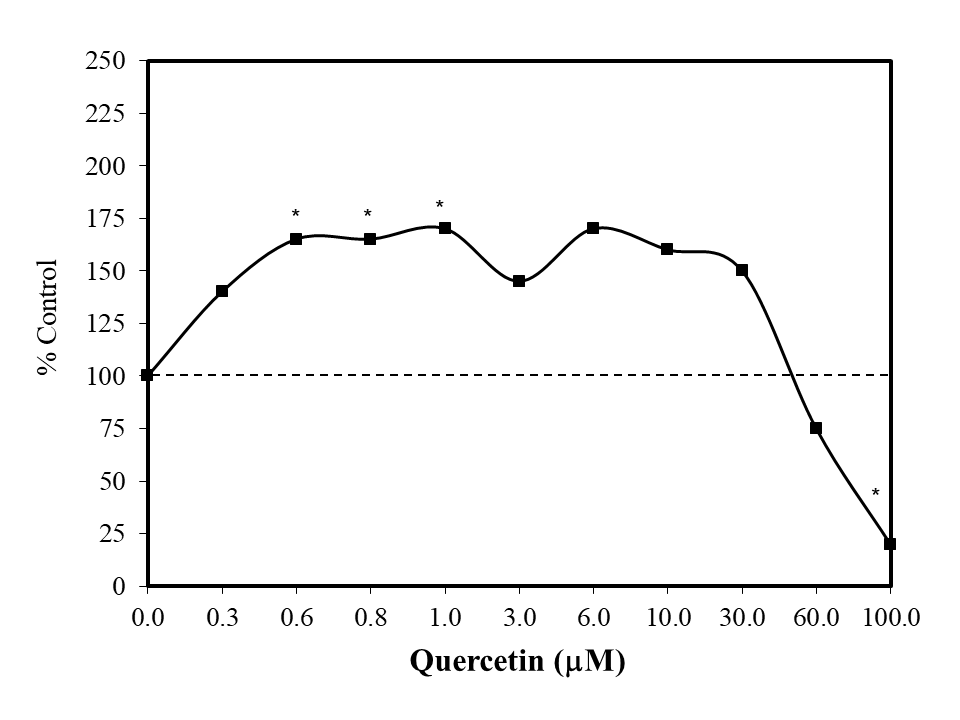 Figure S2. Effects of quercetin on the toxicity (cell viability, CCK-8 assay) of cisplatin when administered at the same time (modified from: Li et al.(2)). *P=< 0.05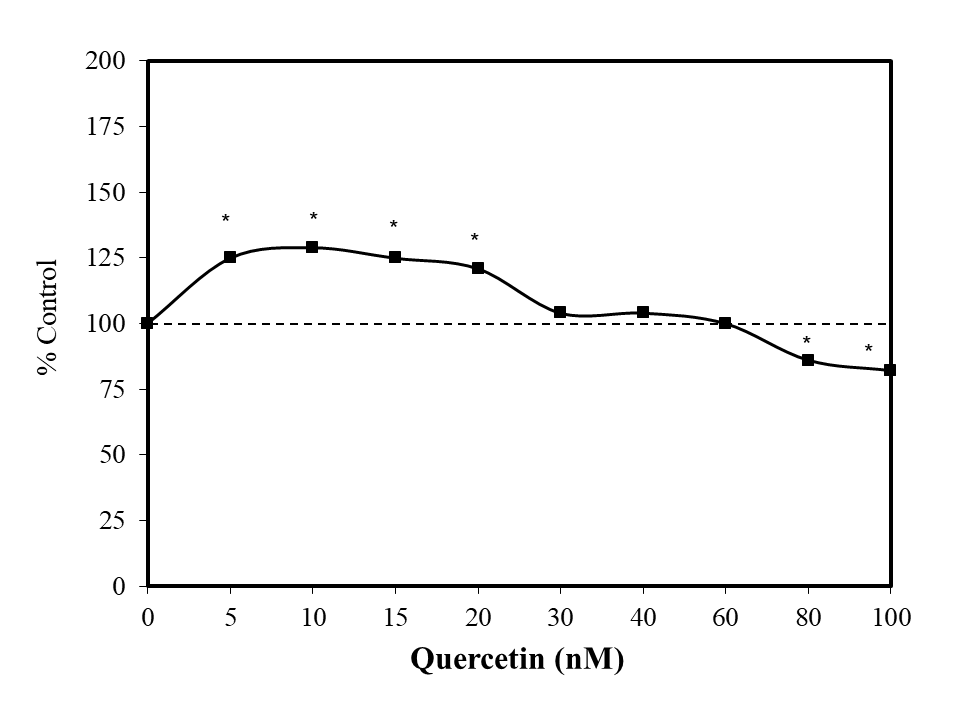 Figure S3. Effects of kaempferol on β-amyloid toxicity on PC12 cells (modified from: Roth et al.(3)). *P=< 0.05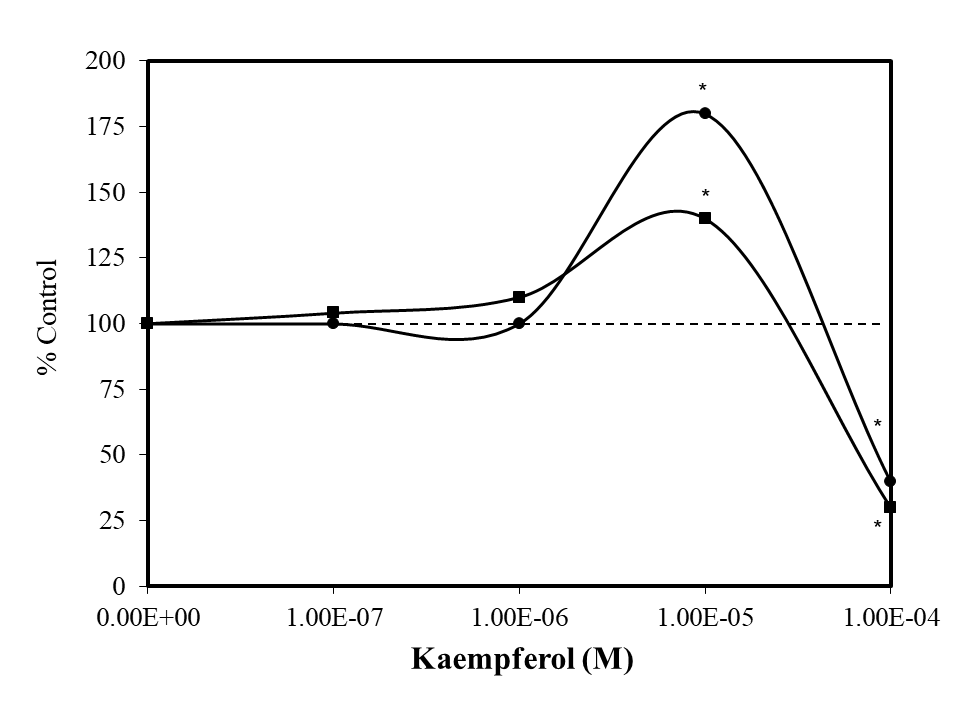 Figure S4. Effects of kaempferol on the proliferation of human periodontal ligament stem cells (modified from: Nie et al.(4)). *P=< 0.05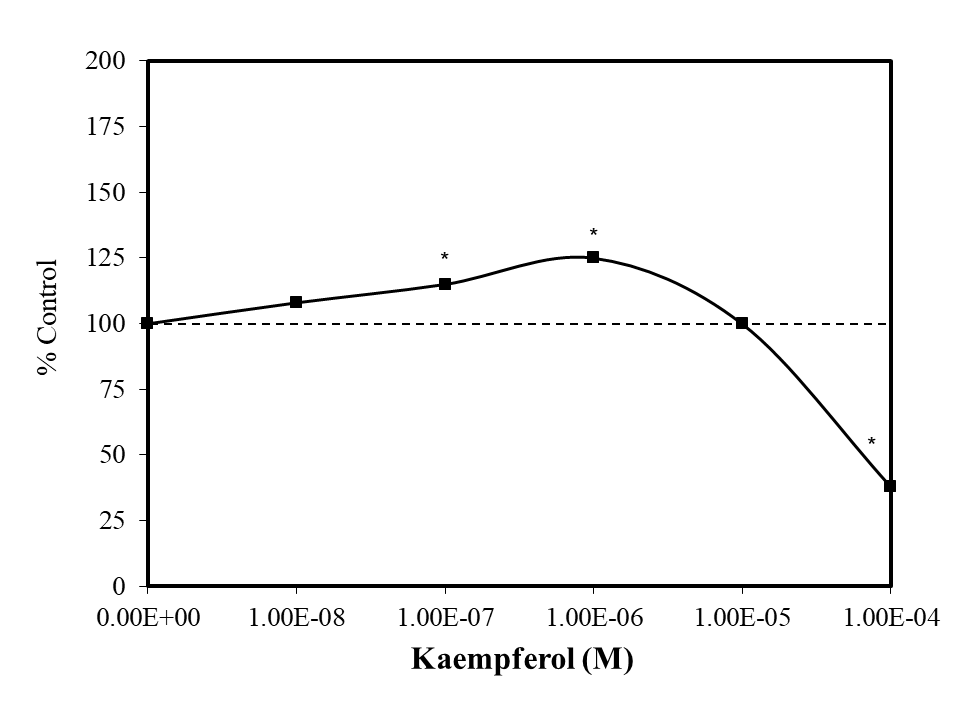 Figure S5. Effects of caffeic acid supplementation freezing on the total motility, progressive motility, and viability of frozen-thawed boar spermatozoa (at 3 hours) (modified from: Namula et al.(5)). *P=< 0.05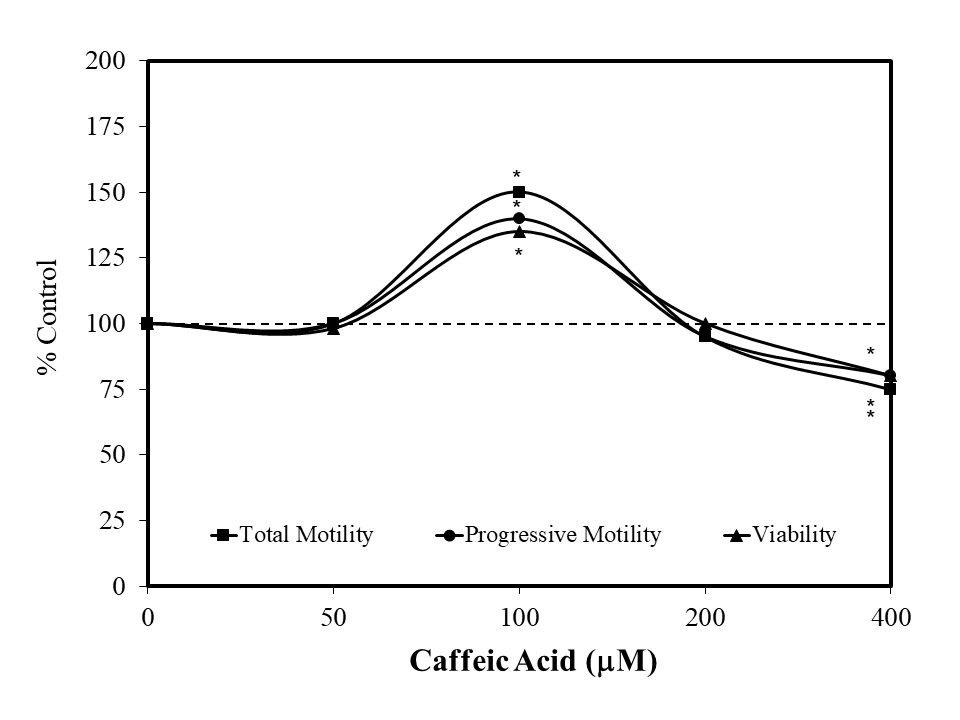 Figure S6. Effects of pretreatment time with caffeic acid (2.5 mg/ml) on the proliferation response (MTT assay) of mouse 3T3-L1 fibroblasts (modified from: Tsuruya et al.(6)). *P=< 0.05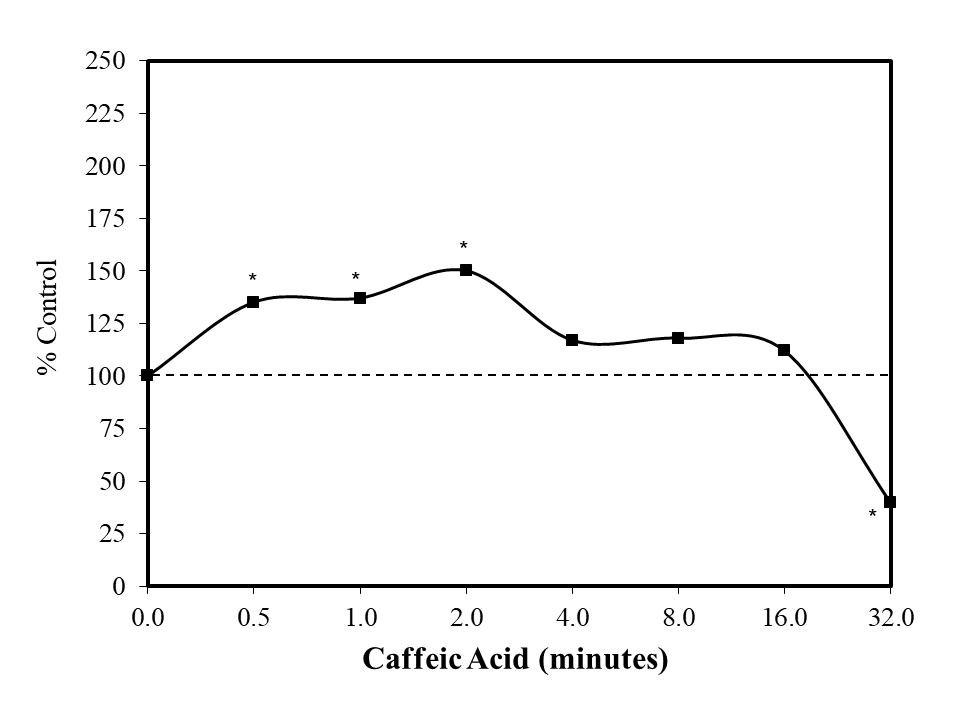 Figure S7. Effects of gallic acid pretreatment (1 hour) on the cell viability (MTT assay) by Aβ(25-35) on rat PC12 cells (modified from: Hong et al.(7)). *P=< 0.05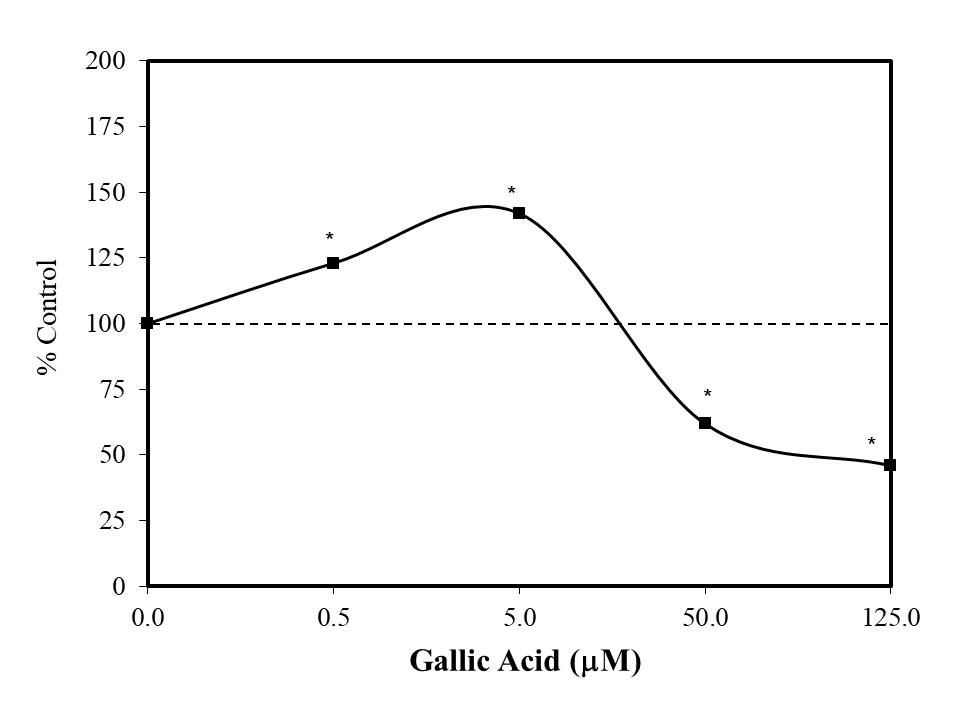 Figure S8. Effects of cotreatment of gallic acid on the toxicity (cell viability, MTT assay) of pyrogallol, a superoxide radical generator, on human umbilical vein endothelial cells (modified from: Goszcz et al.(8)). *P=< 0.05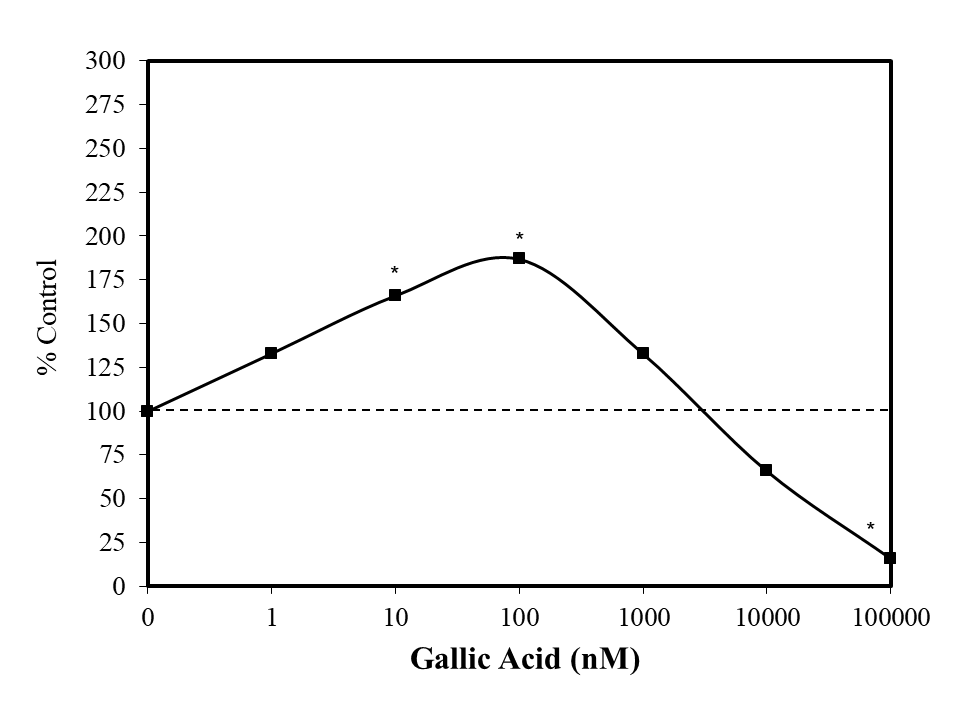 Figure S9. Effect of rutin in drinking water on longevity in Canton-S flies (modified from: Chattopadhyay et al.(9)). *P=< 0.05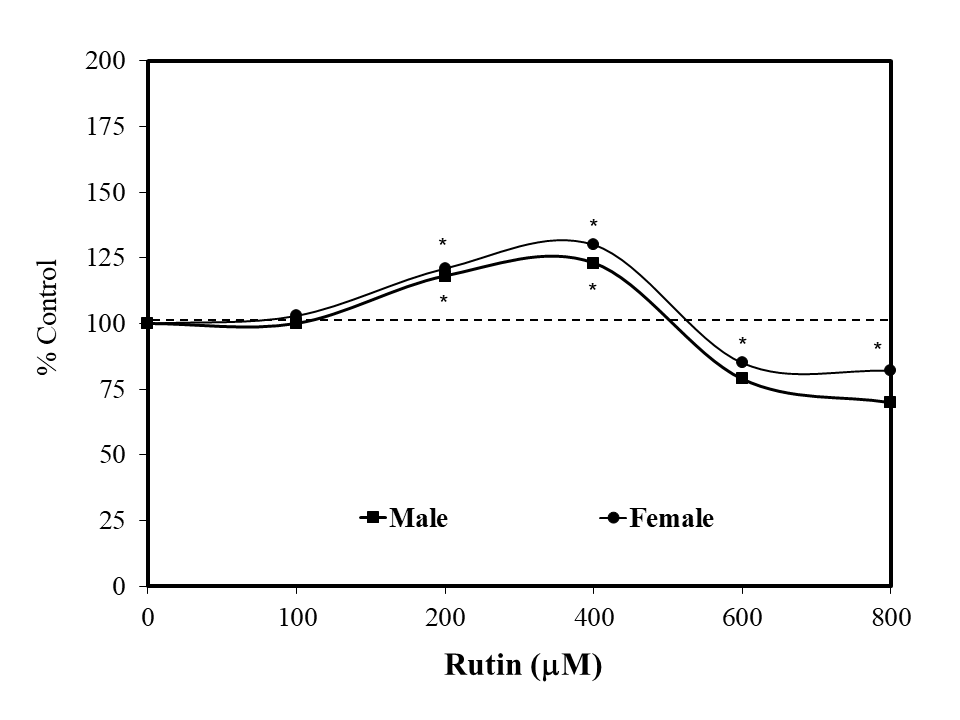 Figure S10. Effects of rutin on cell proliferation (CCK-8 assay) and cell differentiation [alkaline phosphatase (ALP) activity] on human periodontal ligament stem cells that had been stressed with lipopolysaccharide (modified from: Zhao et al.(10)). *P=< 0.05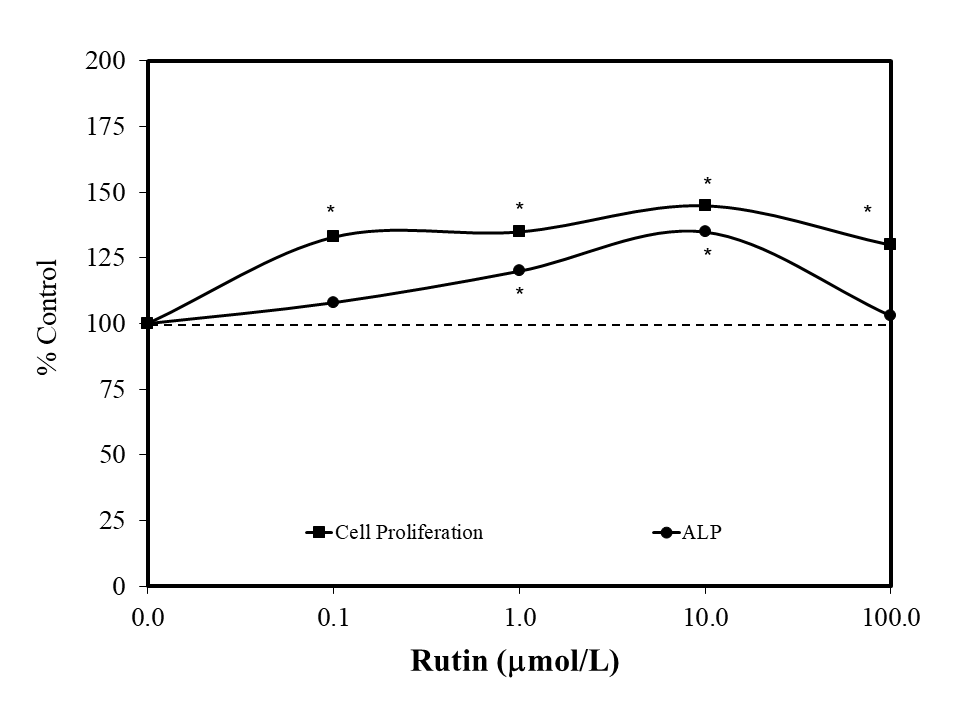 Figure S11. Effects of rosmarinic acid on cultured hippocampal neural stem cells (WST assay) (modified from: Nie et al.(11)). *P=< 0.05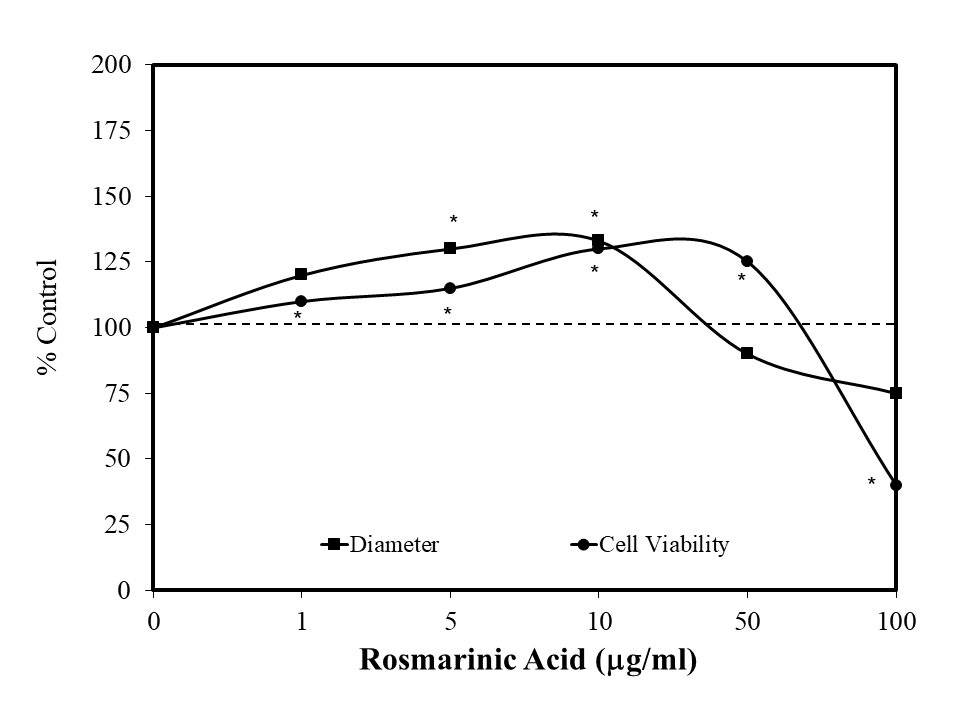 Figure S12. Effects of rosmarinic acid on memory in male ICR mice in the Morris water maze after 3 weeks. Drug administered 60 minutes before training trial. Platform crossings (measure of spatial memory performances) (modified from: Park et al.(12)). *P=< 0.05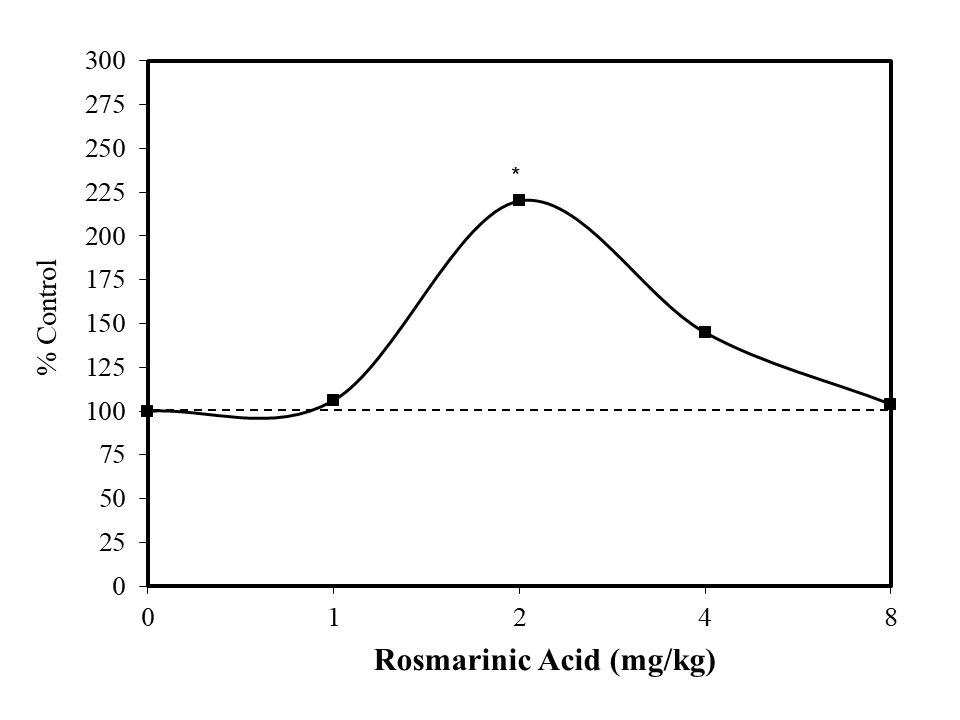 Figure S13. Effects of chlorogenic acid on chilled ram semen (day 3) (modified from: Wang et al.(13)). SOD: superoxide dismutase, ATP: adenosine triphosphate. *P=< 0.05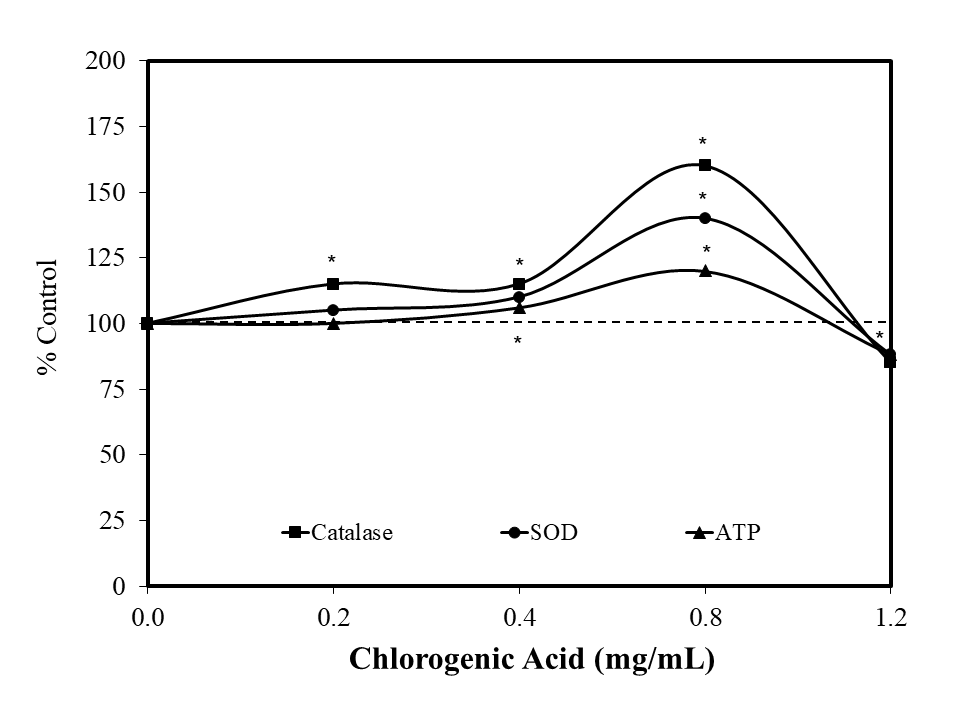 Figure S14. Effects of chlorogenic acid on the viability of granulosa cells (MTT assay) (modified from: Yi et al.(14)). *P=< 0.05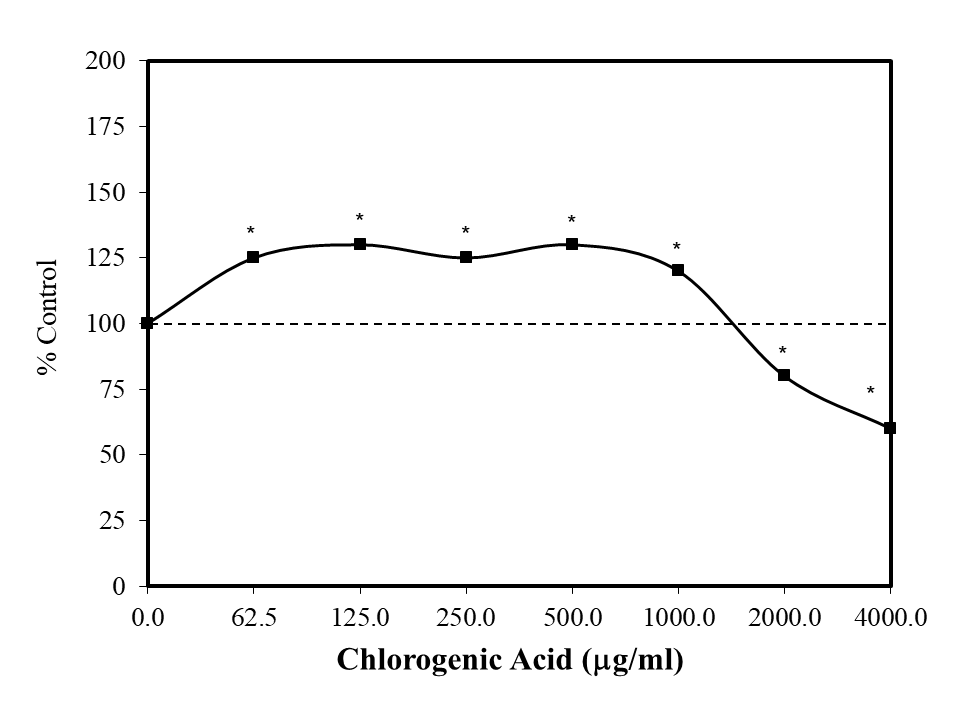 References(1). Dihal AA, Woutersen RA, van Ommen B, et al. (2006). Modulatory effects of quercetin on proliferation and differentiation of the human colorectal cell line Caco-2. Cancer Letters 238, 248-259.(2). Li N, Sun C, Zhou B, et al. (2014) Low concentration of quercetin antagonizes the cytotoxic effects of anti-neoplastic drugs in ovarian cancer. PloS One 9, e100314, doi:10.1371/journal.pone.010314.(3). Roth A, Schaffner W, Hertel C. (1999) Phytoestrogen kaempferol (3,4’,5,7-tetrahydroxyflavone) protects PC12 and T47D cells from β-amyloid-induced toxicity. J Neurosci Res 57, 399-404.(4). Nie F, Zhang W, Cui Q, et al. (2020) Kaempferol promotes proliferation and osteogenic differentiation of periodontal ligament stem cells via Wnt/β-catenin signaling pathway. Life Sci 258, 118143. (5). Namula Z, Hirata M, Wittayarat M, et al. (2018) Effects of chlorogenic acid and caffeic acid on the quality of frozen-thawed boar sperm. Reprod Domest Anim 53, 1600-1604, doi:10.111/rds.13288(6). Tsuruya M, Niwano Y, Nakamura K, et al. (2014). Acceleration of proliferative response of mouse fibroblasts by short-time pretreatment with polyphenols. Appl Biochem Biotechnol 174, 2223-2235, doi:10.1007/s12010-014-1124-7.(7). Hong S-Y, Jeong W-S, Jun M. (2012) Protective effects of the key compounds isolated from Corni Fructus against β-amyloid-induced neurotoxicity in PC12 cells. Molecules 17, 10831-10845, doi:10.3390/molecules170910831.(8). Goszcz K, Deakin SJ, Duthie GG, et al. (2017) Bioavailable concentrations of delphinidin and its metabolite, gallic acid, induce antioxidant protection associated with increased intracellular glutathione in cultured endothelial cells. Oxid Med Cell Long 2017, 9260701, 17 pages, doi:10.1155/2017/9260701.(9). Chattopadhyay D, Chitnis A, Talekar A, et al. (2017) Hormetic efficacy of rutin to promote longevity in Drosophila melanogaster. Biogerontology 18, 397-411.(10). Zhao B, Zhang W, Xiong Y, et al. (2020) Effects of rutin on the oxidative stress, proliferation and osteogenic differentiation of periodontal ligament stem cells in LPS-induced inflammatory environment and the underlying mechanism. J Mol Histol 51, 161-171, doi:10.1007/s10735-020-09866-9.(11). Nie H, Peng Z, Lao N, et al. (2014) Rosmarinic acid ameliorates PTSD-like symptoms in a rat model and promotes cell proliferation in the hippocampus. Prog Neuro-Psychopharm Biol Psych 51, 16-22. (12). Park DH, Park SJ, Kim JM, et al. (2010) Subchronic administration of rosmarinic acid, a natural prolyl oligopeptidase inhibitor, enhances cognitive performances. Fitoterapia 81, 644-648.(13). Wang Y, Zhang L, Sohail T, et al. (2022) Chlorogenic acid improves quality of chilled ram sperm by mitigating oxidative stress. Animals 12, 163, doi:10.3390/ani12020163.(14). Yi YY, Wan SX, Hou YX, et al. (2020) Chlorogenic acid rescues zearalenone induced injury to mouse ovarian granulosa cells. Ecotoxicol Environ Safety 194, 110401.